大同大學餐廳膳食衛生檢查結果檢查時間:111年4月29日(星期五)上午0900-1100時檢查人員:連靜慧營養師、鄭凌憶經理缺失項目: 上週(4月15日)衛生檢查缺失複查，請參閱表1。上週(4月15日)衛生檢查缺失複查和改善狀況照片，請參閱表2。本週個別餐廳缺失統計表，請參閱表3。本週熱藏食物中心溫度檢測照片記錄，請參閱記錄表4。表1. 上週缺失統計表表2.上週檢查缺失改善照片表3.本週個別餐廳缺失統計表4.本週熱藏食物中心溫度檢測照片記錄敬陳總務長餐廳作業場所衛生管理複檢從業人員衛生管理複檢驗收及儲存衛生管理複檢其他複檢尚志尚志自助餐/中央廚房廚房地面太潮濕電鍋蓋不潔煎檯不潔塑膠簾不潔工作檯上方置放調味料處檯面不潔飯鍋檯面不潔置放餐具的籃子不潔okokokokokokok1.雜物過多2. 熟食需用保鮮膜加蓋，不可堆疊不銹鋼菜盆okok食品添加物專區放置洗手標示需更新為六個步驟okok尚志小食麵不銹鋼架不潔ok尚志真元氣滷味冰箱內分裝食材未標示有效或入庫日期ok尚志小綿羊快餐尚志哈瓦那義大利麵&焗烤(未營業)尚志壹而美早餐分裝醬料未標示有效日期油罐不可直接置放於地板ok×尚志OA咖啡茶飲製冰機內部不潔ok分裝紅茶未標示有效日期分裝醬料日期已模糊請重新標示okok經營99早餐1.分裝薯條需標示有效日期2.分裝番茄醬需標示有分裝日期ok經營玉福滷味經營想點(未營業)經營陳記冰箱中分裝食材未標示入庫或有效日期ok經營八方雲集冰箱上方不潔ok冰箱中分裝食材未標示入庫或有效日期ok調味料過期(已現場丟棄)ok尚志自助餐/中央廚房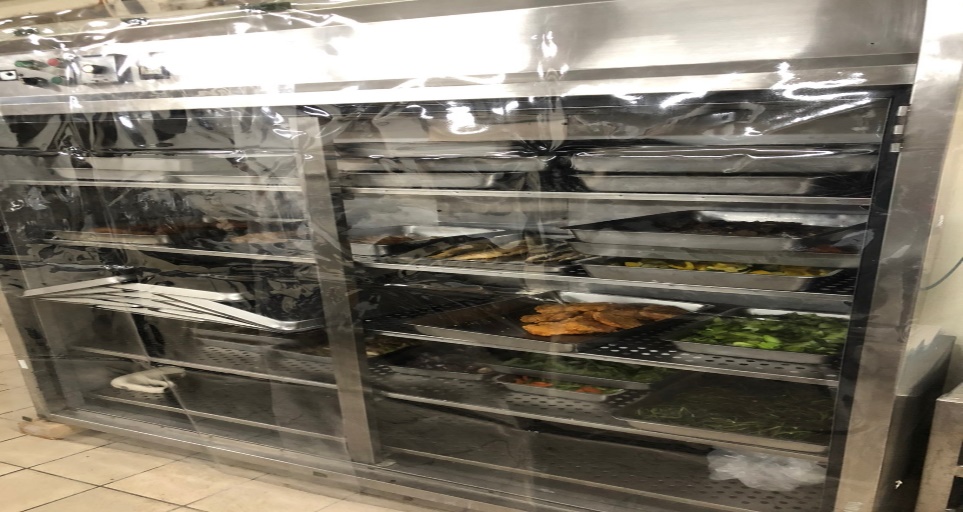 塑膠簾不潔(已改善)尚志自助餐/中央廚房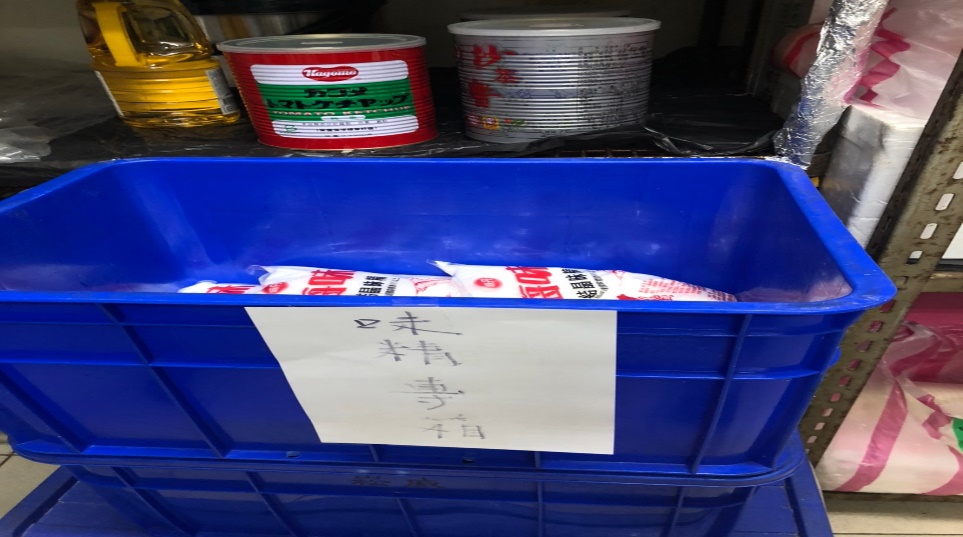 食品添加物專區放置(已改善)尚志自助餐/中央廚房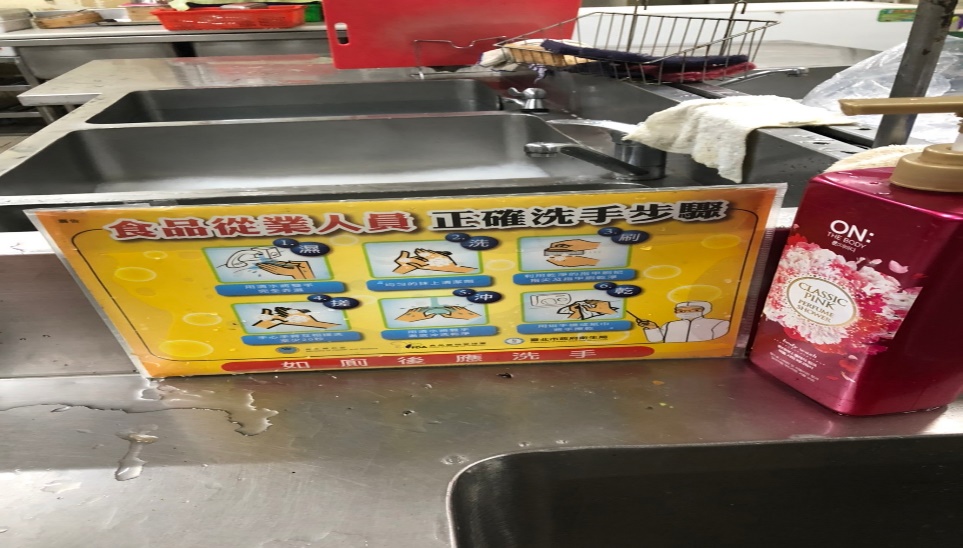 洗手標示需更新為六個步驟(已改善)小食麵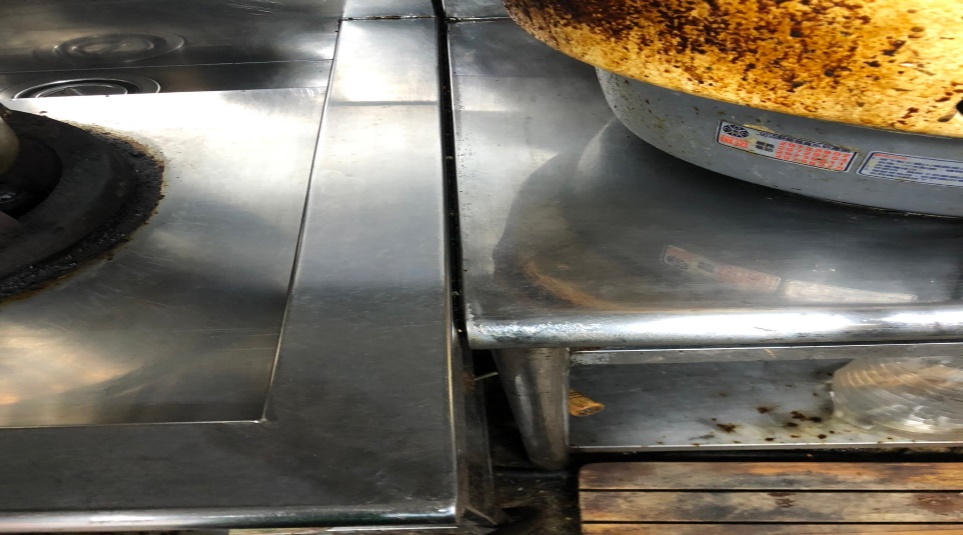 不銹鋼架不潔(已改善)真元氣滷味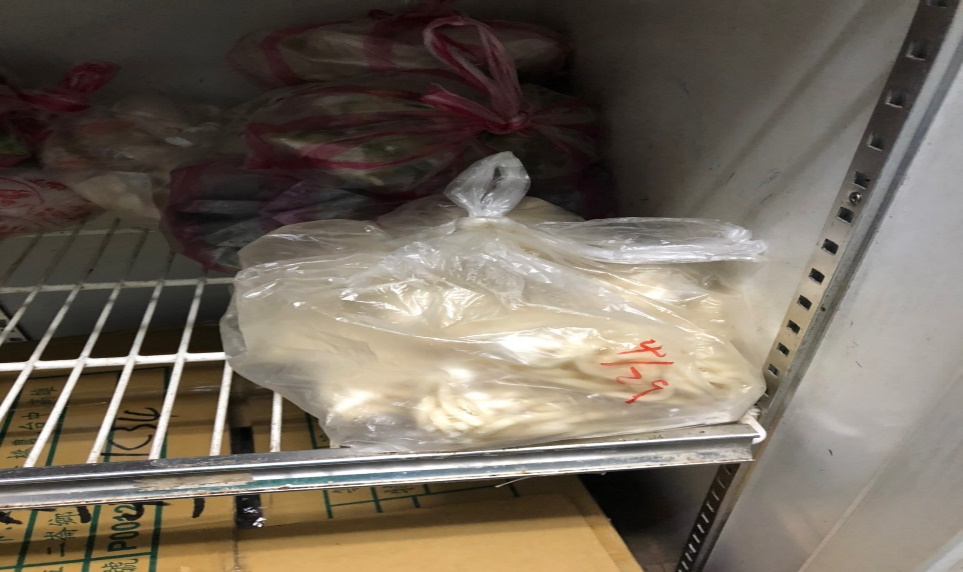 冰箱內分裝食材未標示有效或入庫日期(已改善)OA咖啡茶飲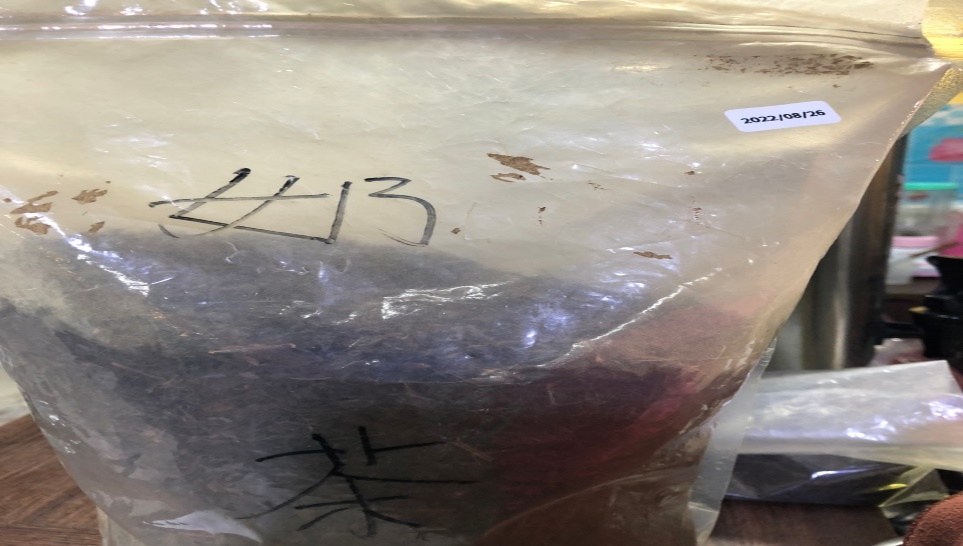 分裝紅茶未標示有效日期(已改善)OA咖啡茶飲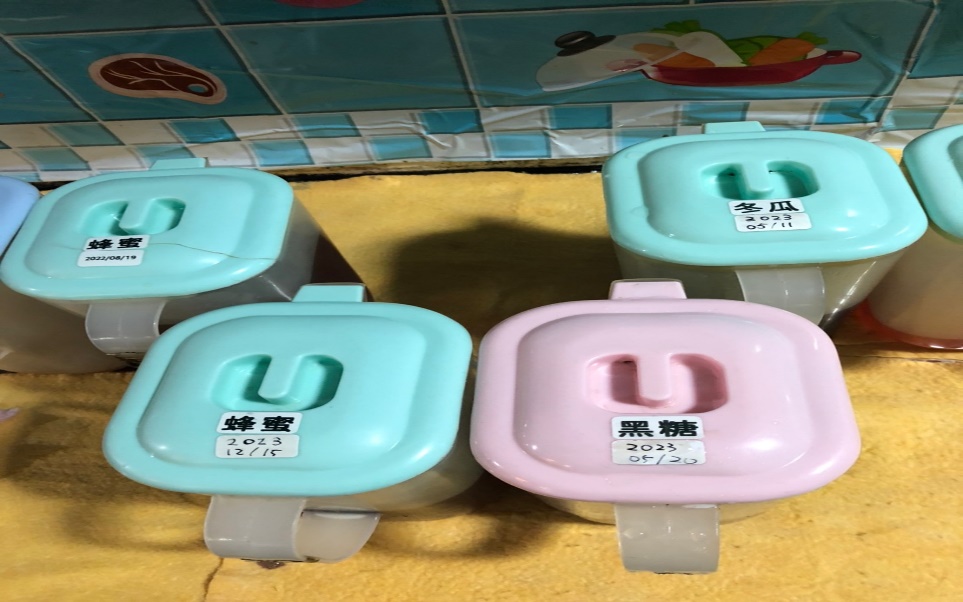 分裝醬料日期已模糊請重新標示(已改善)OA咖啡茶飲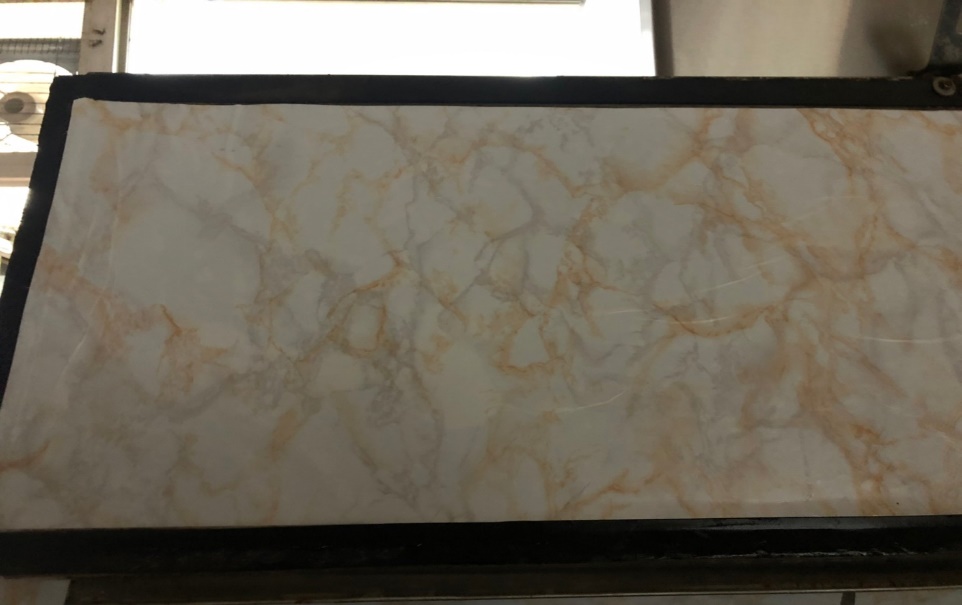 製冰機內部不潔(已改善)八方雲集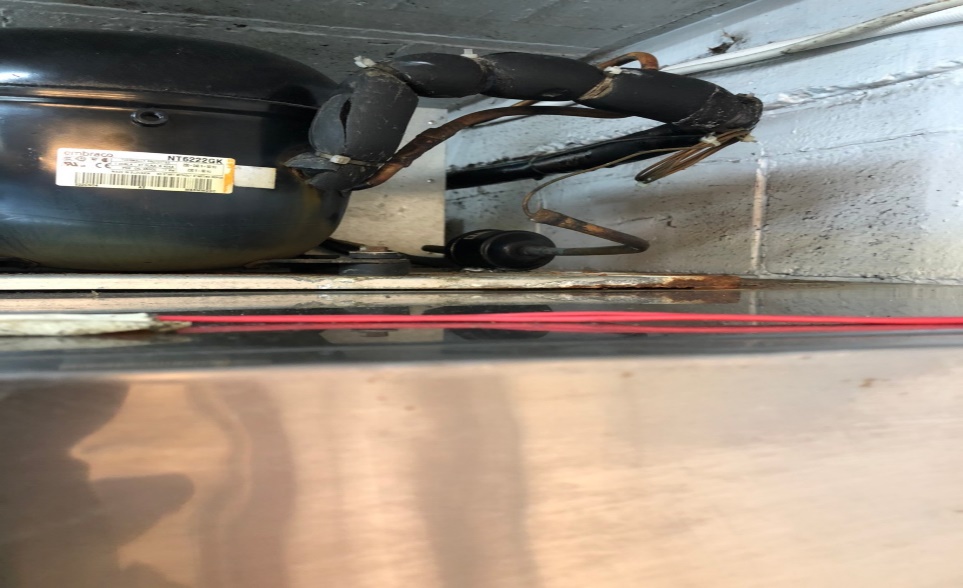 冰箱上方不潔(已改善)八方雲集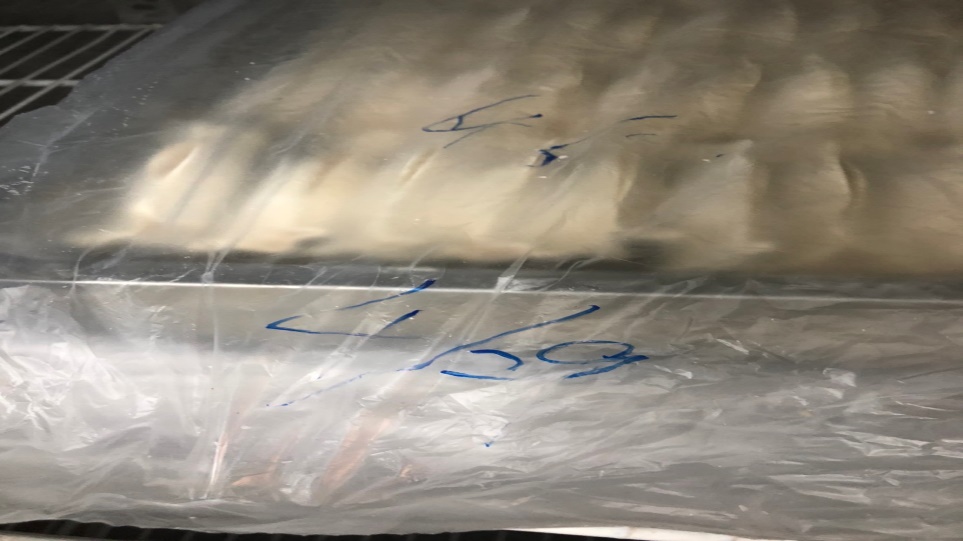 冰箱中分裝食材未標示入庫或有效日期(已改善)陳記咖哩鐵板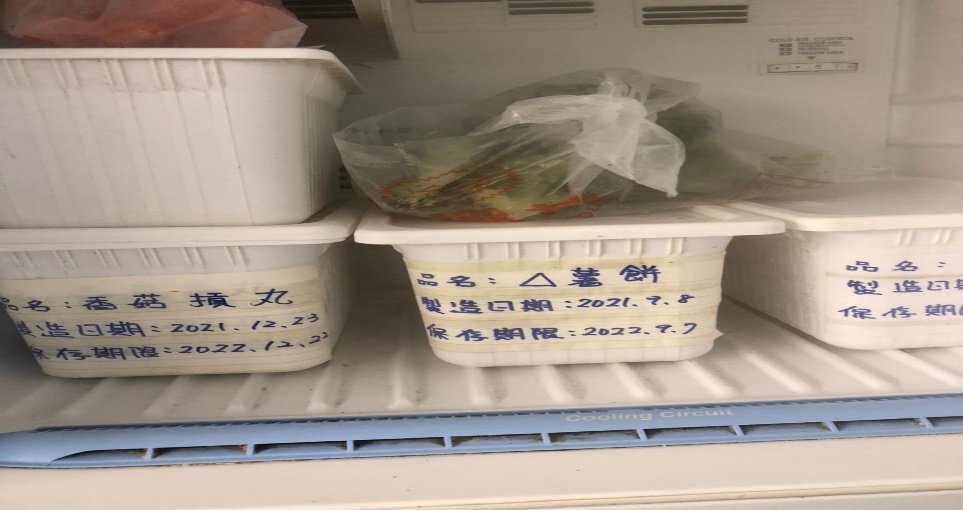 冰箱中分裝食材未標示入庫或有效日期(已改善)99早餐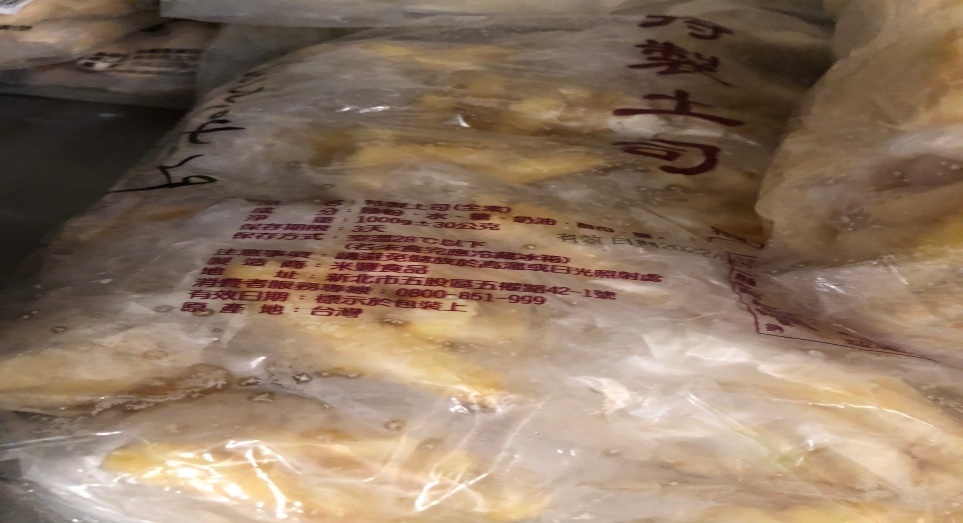 分裝薯條需標示有效日期(已改善)99早餐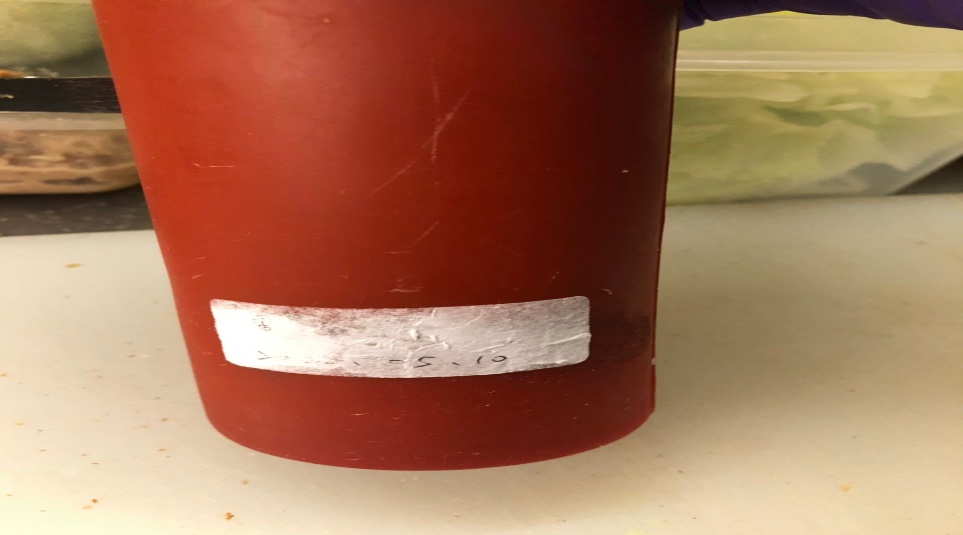 分裝番茄醬需標示有分裝日期(已改善)餐廳作業場所衛生管理從業人員衛生管理驗收及儲存衛生管理其他尚志尚志自助餐/中央廚房截油槽上蓋不潔門邊的冰箱溫度記錄單請放置於冰箱側邊請準備一個踩腳的垃圾桶丟擦手紙尚志小食麵尚志真元氣滷味尚志小綿羊快餐尚志哈瓦那義大利麵&焗烤(未營業)尚志壹而美早餐尚志OA咖啡茶飲經營99早餐經營玉福滷味經營想點(未營業)經營陳記咖哩鐵板經營八方雲集餐廳/菜餚照片中心溫度尚志自助餐/中央廚房煎鯖魚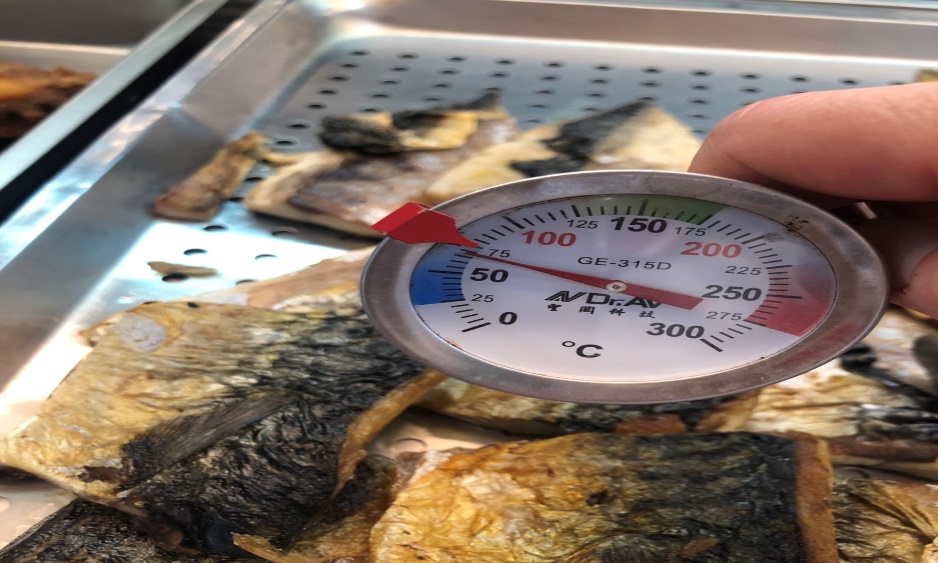 72℃ 承辦人總務處組長總務長